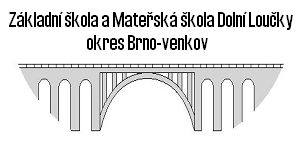 KONCEPCE ROZVOJE ZÁKLADNÍ ŠKOLY Dolní LoučkyZákladní škola a Mateřská škola Dolní Loučky, okres Brno-venkov, příspěvková organizace Obsah:Charakteristika školyVizeKoncepce školy na období 2020 – 2025I. Charakteristika školyNázev a adresa školy:  Základní škola a Mateřská škola Dolní Loučky, okres Brno-venkov, příspěvková organizace Dolní Loučky 207, 594 55Základní škola a Mateřská škola Dolní Loučky je příspěvkovou organizací zřízenou Obcí Dolní Loučky. Vykonává činnost základní školy s kapacitou 350 žáků a školských zařízení - školní družina, školní jídelna, výdejna a mateřská škola. Ve školním roce 2020/2021 navštěvuje školu 234 žáků, 52 zaměstnanců (včetně MŠ, ŠD, ŠJ a asistentů pedagoga).Z celkového vývoje školy je patrné postupné zlepšování podmínek a vybavenosti školy v souladu s aktuálními trendy moderních informačních a komunikačních technologií, ale i se zaměřením na badatelské a tvořivé aktivity žáků, na činnostní a zážitkové učení. Škola vzdělává a vychovává žáky pro potřeby dalšího studia. Poskytuje žákům základy dvou cizích jazyků. Připravuje děti předškolního věku na vstup do školy. Poskytuje také podmínky pro vhodné zájmové a volnočasové aktivity svých žáků v nejrůznějších formách specifikovaných podle zájmu a věku. Při těchto aktivitách podporuje aktivní účast rodičů a spolupráci s nimi.Co můžeme nabídnout:Tradici školního vzdělávání, široký spádový obvod školyŠkolu moderního typu užívající nové formy a metody práceŠkolu budovanou na principu otevřenosti, demokratického přístupu, komunikativnostiModernizované učebny (počítačová, učebny odborných předmětů)Zrekonstruovanou tělocvičnu – zateplení a podlahaZázemí pro sportovní vyžití na venkovních víceúčelových hřištíchŠkolní družinu pro 1. – 5. ročník se čtyřmi oddělenímiSamostatnou školní jídelnuBohatou nabídku kroužků – učitelé školy a sportovní oddíly obceNabídku ZUŠ Tišnov s výukou v budově školyNabídku Inspira Tišnov s výukou v budově školyPříjemné vnější i vnitřní prostředí školyMenší kolektivy žáků (průměrná naplněnost tříd činí 19,5 žáků)Vstřícný kolektiv učitelek
A proč právě k nám? / Silné stránky školy:Výuka angličtiny od 1. třídy metodou Genki EnglishVýuka dvou cizích jazyků (Aj, Rj nebo Nj)Plavecký výcvik, lyžařský výcvik, dopravní výchovaKvalitní program protidrogové prevence, humanitární akcePéče o děti mimořádně nadanéPéče o děti se specifickými vzdělávacími potřebami - vývojové poruchy učení (individuální integrace žáků do běžných tříd)Tradiční, skupinové i projektové vyučováníÚčast na sportovních akcíchExkurze a výstavyZapojení školy do rozvojového projektu „Šablony II“Ovoce do škol (projekt MŠMT a SZIF)Školní mléko(projekt MŠMT a SZIF)Science Inspired (mezinárodní projekt Vida Brno ve spolupráci s dalšími 3 science centry v zahraničíNIQES (projekt ČŠI)Moderní učitel přírodovědyI. Vize školy:„Buďme školou, kde dítě, učitel i rodič jsou partnerem, nikoliv podřízeným."Budujme školu, do které se všichni těší a neradi ji opouštějí, tj. školu, na kterou se s úctou a láskou vzpomíná.
III. Koncepce školy na období 2020 - 2025Jsem přesvědčena o tom, že každý ředitel/ka by měl mít jasnou vizi, kam má jeho škola směřovat. Tuto svoji vizi však nemůže naplňovat bez spolupráce s učiteli, rodiči, žáky a zřizovatelem školy. Proto by měl ředitel/ka školy  uvedeným partnerům vlastní vizi nejen představit jako hotový produkt, ale měl by také vycházet z jejich představ o budoucím vývoji školy. Při tvorbě koncepce nelze opomenout faktory, které významně ovlivňují rodiče při výběru školy. Patří mezi ně následující kritéria:Pověst školyProstředí, atmosféra, třídní učitel/kaMetody výukyVybavenost školyZaměření nebo rozšířená výukaÚspěšnost žáků při přijímacím řízení na střední školuPlán dalšího rozvoje školy respektuje aktuální situaci školy, vychází z předchozí koncepce, kterou dále rozvijí; inspiruje se úspěchy, poučuje se z chyb a nedostatků. Škola má své limity - materiální, prostorové, personální i finanční, a proto je třeba se zaměřit na jejich účelné, nápadité a plné využívání. Škola má téměř neomezené hranice a možnosti svého vlastního rozvoje v učitelích i žácích, a záleží tedy pouze na chuti pedagogů měnit sebe, své metody a formy práce, a tím i školu jako takovou.Úkoly trvalého charakteru / Priorita:Poskytnout žákům kvalitní základní všeobecné vzdělání podle vytvořeného školního vzdělávacího programu „MOST“Respektovat zásady rovného přístupu ke vzděláváníVytvořit podmínky pro další vzdělávání, komunikaci mezi lidmi a uplatnění v životěRozvíjet osobnost každého žáka, vést jej k samostatnému myšlení a sebereflexi, k týmové práci a vzájemnému hodnoceníNaplňovat vlastního školní vzdělávací plán ve všech ročnících, průběžně hodnotit a inovovat strategie a plány pro realizaci ŠVPPosilovat roli a motivaci učitelů a snažit se o maximální kvalifikovanostBudovat dobré pracovní vztahy s učiteli, vytvářet příležitosti pro spolupráci a profesionální dialog, stabilizovat kolektivPodporovat ovzduší příznivé pro růst a inovaceTrvale zlepšovat pracovní prostředí a podmínky práceNapomáhat toku informací ve škole /neformální pracovní a provozní porady/Rozvíjet loajalitu ke škole a zájem o vše, co souvisí s chodem školyRozvíjet dovednost žáků poznávat nové, podporovat projektové myšleníPodporovat rozvoj gramotnosti (čtenářské, matematické, přírodovědné, počítačové i finanční), rozvoj komunikativních kompetencíPodporovat výuku cizích jazyků a zkvalitňovat jiRozvíjet a upevňovat spolupráci s rodiči a veřejnostíSpolupracovat s PPP, nabízet žákům i rodičům kvalitní výchovnou a metodickou pomocSpolupracovat se školskou radou, zřizovatelem a sociálními partnery školyHlavní strategické cíle:Vzdělávací program školyCíl:Plnit vlastní školní vzdělávací program "MOST", se zaměřením na osvojení a utvrzení základního učiva. Postupně přehodnocovat přístup k učivu a tematickým plánům předmětů tak, aby byla potlačena encyklopedičnost výuky. Preferovat důkladné osvojení  a procvičení učiva. Rozšiřující učivo zařazovat dle schopností žáků. Realizovat mezipředmětové vazby. Vytvářet vzdělávací příležitosti pro žáky podle jejich schopností, požadavků a potřeb. Usilovat o systematický individuální přístup k žákům školy s ohledem na žáky zdravotně a sociálně znevýhodněné, žáky s vývojovými poruchami učení, ale i na žáky talentované. Podporovat výuku cizích jazyků a zkvalitňovat ji. Nadále podporovat rozvoj ICT na škole. Spolupracovat s PPP.
Prostředky k dosažení cíle:Účast na odborných seminářích na téma: projektové vyučování, kooperativní výuka, tandemová výuka, finanční, čtenářská a počítačová gramotnost, práce s interaktivní tabulí a počítačovou technikou a účast na jazykových seminářích.Zajistit zdroje pro výuku při nových formách a metodách práce. Oceňovat nové metody  a formy práce, preferovat jiné způsoby vyučování než frontální. Zařazovat netradiční formy výuky (výuka v přírodě, v muzeu, aj.) Organizovat školní kola soutěží pro talentované žáky.Podporovat studium metodiky výuky cizích jazyků  u stávajících kvalifikovaných učitelů. Podporovat vzdělávání učitelů v oblasti ICT, ocenit práci s ICT technikou,  s interaktivní tabulí.Organizace a řízení školyCíl:Zpracovat organizační řád školy se všemi kompetencemi, organizační dokumentaci školy a vnitřní přepisy, průběžně je analyzovat a postupně inovovat dle záměru rozvoje školy a potřeb. Pružně reagovat na změny v souvislosti s novou legislativou. Intenzivně spolupracovat se zřizovatelem, plnit jeho úkoly. Hledat příležitosti k posílení rozpočtu školy, usilovat o zlepšení vybavenosti školy (zapojení do projektů), podávat žádosti o granty. Zdokonalovat řídící činnost, zvyšovat aktivní podíl pracovníků na řízení a zlepšování práce školy. Podporovat iniciativu a motivaci pedagogických i správních zaměstnanců, oceňovat náměty a realizaci nových postupů.Nadále vést a zkvalitňovat webové stránky školy. Udržovat naplněnost školy.Prostředky k dosažení cíle:Naprostá transparentnost ve vztahu školy ke zřizovateli, poskytovat základní, pravdivé a objektivní informace o škole, spolurozhodovat v zásadních otázkách.Spolupracovat se školskou radou a vnímat ji jako strategického partnera.Klima školy, oblast personálníCíl:Zaměřit se na celkové kulturní prostředí školy a na systém mezilidských vztahů, jenž je dán především:vztahy mezi učiteli a žákymezi učiteli a ostatními pracovníkyučiteli a rodičivztahy mezi vedením školy a pedagogickým sboremvztahy mezi žáky samotnýmiUdržet a zvyšovat odbornou a pedagogickou způsobilost. Umožnit další osobní růst zaměstnanců.
Dbát na spolupráci a sounáležitost obou stupňů školy. Vést žáky ke zdravému životnímu stylu i postoji.Spolupracovat s mateřskou školou a zajistit hladký přestup předškolních dětí do základní školy.Prostředky k dosažení cíle:Svědomitě vykonávat práci třídního učitele, systematicky pracovat s žáky.Zaměřit se na dodržování školního řádu a řádů učeben (PC učebny, učebny jazyků, odborné učebny fyziky-chemie, tělocvičny, kuchyňky, aj.), kontrolu prostředí učeben.Jasně definovat cíle a přispět tím k dobré organizovanosti a správnému vedení zaměstnanců. Vytvořit jasná a přehledná pravidla odměňování ve škole.Vyžadovat zodpovědnost všech pracovníků za informovanost vůči veřejnosti, dbát na nepropustnost interních záležitostí školy na veřejnost.Vedle vztahu nadřízenosti a podřízenosti uplatňovat i další formy komunikace (profesionální dialog, výměna názorů, plodná polemika).Oblast sociálníCíl:- vést žáky k osvojení morálních hodnot a pozitivnímu vztahu ke světu, k lidem a k přírodě, rozvíjet environmentální výchovu, zodpovědnost za sebe sama - usilovat o kvalitní mezilidské vztahy a vytvářet příjemné a podnětné prostředí, rozvíjet zásady správné komunikace, žáky chápat jako partnery a účastníky vzdělávání, které jim umožňuje se učit jeden od druhého - poskytovat žákům příležitost zažít úspěch - dbát na součinnost rodiny a školy, usilovat o soulad ve výchovném působení, prohloubení zájmu rodičů o dění ve škole - trvale posilovat pocit sounáležitosti se školou - odstraňovat sociální, zdravotní a bezpečnostní bariéry  - spolupracovat i s dalšími partnery při vytváření vzdělávací nabídky, zejména zájmové činnosti  Prostředky k dosažení cíle:- zpracovat konkrétně formulovanou vizi školy, se kterou se pedagogové, rodiče a zřizovatel ztotožní, naplňovat myšlenky vize - vést žáky k větší aktivitě a ochotě podílet se na chodu školy (pomocí školního parlamentu) - rozvíjet podmínky ke vzdělávání – ekonomické zdroje, kulturnost a vybavenost prostředí - preventivně předcházet problémům pomocí neustálé údržby budovy školy - zaměřit se na školu a její okolí z hlediska estetiky a bezpečnosti  - usilovat o získání dalších finančních prostředků pomocí nejrůznějších projektů a grantů - zvýšit objem prostředků získaných vlastní hospodářskou činností  - zvyšovat kvalifikovanost pedagogů, rozvíjet jejich pedagogické dovednosti a odborné znalosti - rozvíjet podpůrnou, poradenskou a konzultační činnost školy směřovanou k žákům a zákonným zástupcům - rozvíjet týmovou spolupráci a dobré vztahy ve škole na všech úrovních (žák - žák, žák -učitel, učitel - učitel, učitel - rodič, učitel – vedení školy, všichni – techničtí pracovníci) - rozvíjet informační systém a prezentaci školy Mimotřídní a zájmová činnostCíl:Začlenit tuto činnost jako nedílnou součást výchovně vzdělávacího procesu. Nabízet (ve spolupráci s Inspirem Tišnov a ZUŠ Tišnov) práci v zájmových kroužcích, snažit se o pestrost nabídky. Chápat zájmovou činnost jako hlavní nástroj boje proti sociálně patologickým jevům.Nabízet širokou škálu akcí, navazujících na výuku (exkurze, kulturní akce, sportovní akce, besedy, aj.)Zaměřit se na prohloubení a rozšíření získaných dovedností v oblasti výchov (výtvarné, literární a hudební). Rozvíjet dovednosti v oblasti informačních technologií, cizích jazyků  a sportu.Prostředky k dosažení cíle:Motivovat děti k aktivnímu trávení volného času.Poskytnout pestrou nabídku kroužků a zapojit do nich co největší procento žáků.Škola a veřejnostCíl:Spolupracovat s rodiči tak, aby výchova a vzdělání byla jednotná a rodiče cítili odpovědnost za své děti.Zapojit rodiče do výuky a zainteresovat je na chodu školy (mimoškolní akce). Iniciovat zájem rodičů o aktivní přístup k řešení problémů školy (neformální spolupráce se školskou radou).Dodržovat zásady tzv. otevřené školy, tj. přiblížit a otevřít školu veřejnosti.Informovat veřejnost a zřizovatele o výsledcích činnosti a získávat tak podporu  pro zlepšování podmínek ve škole.
Prostředky k dosažení cíle:Poskytovat informace veřejnosti prostřednictvím webových stránek školy a systému Bakaláři. Umožnit rodičům i veřejnosti návštěvu ve vyučovacích hodinách, nabídnout individuální konzultační hodiny, informovat rodiče budoucích prvňáčků, pořádat besedy se zástupci středních škol k volbě povolání pro žáky 8. a 9. ročníku.Aktivně zapojovat žáky do kulturního dění v obci. Připravovat kulturní akce ve spolupráci s  partnery školy.Oblast materiálně-technickáCíl:Nadále usilovat o modernizaci objektu a materiálně-technického vybavení školy. Pečovat o majetek školy v souladu s předpisy (opravy, údržba). Modernizovat a rekonstruovat vnitřní prostory školy.Rekonstrukcí elektro a vodovodních řadů zajistit bezproblémový provoz školy.Rekonstrukcí školní jídelny zajistit lepší podmínky pro práci kuchařek a pomoci tak navýšení kapacity školní jídelny.Hledat příležitosti k posílení rozpočtu školy, usilovat o zlepšení vybavenosti školy (zpracováním projektů a podáním žádostí o granty).EvaluaceCíl:Každoročně provádět rozbor výsledků práce školy do výroční zprávy.Vyžadovat zodpovědnost všech pracovníků za výsledky žáků, třídy, školy.Vést všechny pracovníky k jednotnému a důslednému působení na žáky. Analyzovat důvody neúspěchu, zaměřit se na prevenci neúspěšnosti.Prosazovat osobní zodpovědnost a zainteresovanost, autoritu, vycházející z osobních  a profesionálních kvalit.
Prostředky k dosažení cíle:Zlepšovat vnitřní kontrolní systém, průběžně vyhodnocovat plnění úkolů na pravidelných poradách,  docílit sebekontroly učitelů i vedení.Výsledky vzdělávání vyhodnocovat metodickými orgány (metodická sdružení a předmětové komise), zjištění konkretizovat ve výroční zprávě. Dlouhodobé cíleZachovat dobré jméno školy, obstát v konkurenci školNadále zůstat komunitní, otevřenou školouZamezit odchodu žáků na jiné školy zkvalitňováním výuky pomocí nových metod  a forem práceVylepšovat vztah učitel - žák, podporovat důvěru mezi učitelem, žákem a rodičemVětší měrou zapojovat žáky, rodiče i širokou veřejnost do života školySoustavné zlepšování materiálně technického vybavení školyMgr. Hana Kočková
Více zde: www.zsdolniloucky.cz 